Школьный этап всероссийской олимпиады школьников по математике4 класс1) Сколько получится, если сложить наибольшее нечетное двузначное число и наименьшее четное трехзначное число? ________________________2) В каждой цепочке чисел найди закономерность и вставь пропущенные числа 
3, 6, __, 12, 15, 18. 
1, 8, 11, 18, ___, 28, 31. 
2, 2, 4, 4, ___, 6, 8, 8. 
24, 21, ___, 15, 12. 
 65, 60, 55, ____, 45, 40, 35. 
3) Напишите наименьшее четырехзначное число, в котором все цифры различные: _____________________  4) Чему равна удвоенная четверть половины числа 32?_____________________________________________________________________________________________________5) У Саши три брата. Один старше на 3 года, второй на 3 года младше, третий моложе Саши втрое, а отец втрое старше Саши. Всем вместе 95 лет. Сколько лет отцу?________________________________________________________________________________________________________________________________________________________________________________________________________________________________________________________________________________________________________6) Прямоугольный лист бумаги сложили пополам 6 раз. На сложенном листе сделали 2 дырки. Сколько дырок будет на листе, если его развернуть? (дырки сделаны не на сгибах)__________________________________________________________________________7) Одни часы отстают на 25 минут, показывая 1 ч 50 мин. Какое время показывают другие часы, если они забегают на 15 мин? ____________________________________________________________________________________________________________________________________________________8) Проведите 2 отрезка с концами на сторонах треугольника так, чтобы треугольник оказался разбит на 2 треугольника, один четырёхугольник и 1 пятиугольник. 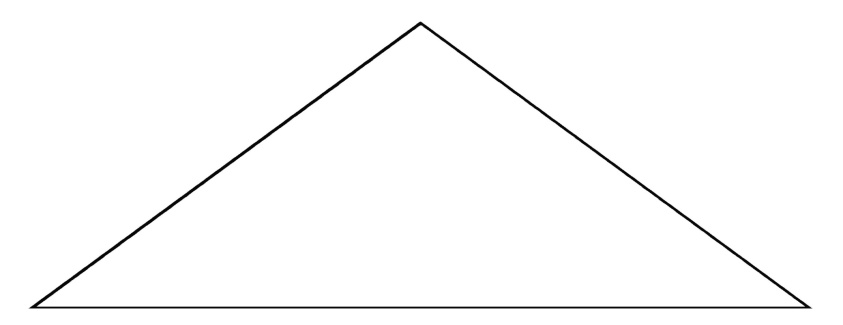 9) Мотоциклист за три дня проехал 980 км. За первые два дня он проехал 725 км, при этом он во второй день проехал на 123 км больше, чем в третий день. Сколько километров он проехал в каждый из этих трех дней? __________________________________________________________________________________________________________________________________________________________________________________________________________________________________________________________________________________________________________________________________________________________________________________10) В солнечном городе меняют пряник на 6 сушек, а за 9 сушек дают 4 баранки.сколько баранок дают за 3 пряника? Объясните свой ответ.__________________________________________________________________________________________________________________________________________________________________________________________________________________________________________________________________________________________________________________________________________________________________________________11) В туристический лагерь прибыло 240 учеников из г. Москвы и Орла. Мальчиков среди прибывших было 125 человек, из которых 65 - москвичи. В числе учеников, прибывших из Орла, девочек было 53. Сколько всего учеников прибыло из Москвы? __________________________________________________________________________________________________________________________________________________________________________________________________________________________________________________________________________________________________________________________________________________________________________________12) Каждую букву замени цифрой так, чтобы получилось верное арифметическое равенство. Одинаковым буквам соответствуют одинаковые цифры, разным буквам – разные цифры. Известно, что буква Ю обозначает цифру 6.  ТРЮК + ТРЮК = ЦИРК______________________________________________________________________________________________________________________________________________________________________________________________________________________________Ответы:1)1991 балл2)         1) 9;             2)21;             3)6;             4)18;             5) 50 (1 цепочка – 1 балл) 5 б3)10231 балл4) 81 балл5) 45 лет2 балла6)1282 балла7) 1 час 50 мин+25 мин= 2 часа15 мин 
2 часа 15 мин+15 мин=2 часа 30мин 2 балла8) Любой верный ответ - 3 балла.Треугольник разбит на нужные фигуры, но концы изображённых отрезков не на сторонах треугольника. 9) 1) 980 - 725 = 255 (км) - проехал в третий день; 
2) 255 + 123 = 378 (км) - проехал во второй день; 
3) 725 - 378 = 347 (км) - проехал в первый день. 
Ответ: в первый день мотоциклист проехал 347 км, во второй - 378, в третий - 255 км.  Если  1день -1б           2 дня -2б           3 дня - 4б10) Если за 1 пряник дают 6 сушек, то за 3 пряника дадут 3х6 сушек. 18 сушек - это 2 раза по 9 сушек. Значит, за них дадут 2 раза по 4 баранки, т.е. 8 баранок. Любое верное обоснованное решение 4 балла. Приведены верные начальные рассуждения, а далее   сделаны неверные выводы - 2 балла. Решение полное, но допущена вычислительная ошибка - 2 балла. Только верный ответ - 1 балл.11) 1) 240-125=115 девочек из Москвы и Орла 
2) 115-53=62 девочек из Москвы 
3) 65+62=127 детей из Москвы 4 балла12) 4260 + 4260 = 8520 4 балла